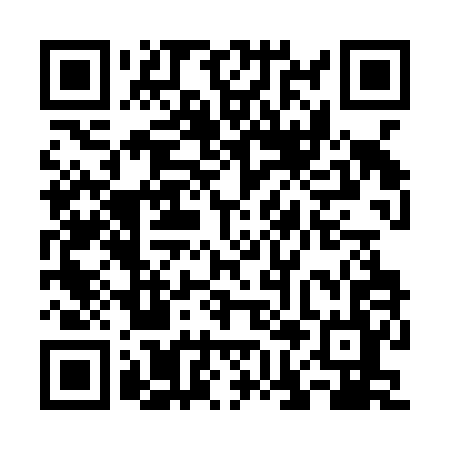 Prayer times for Medromierz Maly, PolandWed 1 May 2024 - Fri 31 May 2024High Latitude Method: Angle Based RulePrayer Calculation Method: Muslim World LeagueAsar Calculation Method: HanafiPrayer times provided by https://www.salahtimes.comDateDayFajrSunriseDhuhrAsrMaghribIsha1Wed2:335:1312:465:558:2010:512Thu2:325:1112:465:568:2110:513Fri2:315:0912:465:588:2310:524Sat2:305:0712:465:598:2510:535Sun2:305:0512:456:008:2710:546Mon2:295:0312:456:018:2810:547Tue2:285:0112:456:028:3010:558Wed2:274:5912:456:038:3210:569Thu2:264:5812:456:048:3410:5610Fri2:264:5612:456:058:3510:5711Sat2:254:5412:456:068:3710:5812Sun2:244:5212:456:078:3910:5913Mon2:244:5112:456:088:4010:5914Tue2:234:4912:456:098:4211:0015Wed2:224:4712:456:108:4411:0116Thu2:224:4612:456:118:4511:0117Fri2:214:4412:456:128:4711:0218Sat2:204:4312:456:138:4911:0319Sun2:204:4112:456:148:5011:0420Mon2:194:4012:456:148:5211:0421Tue2:194:3812:456:158:5311:0522Wed2:184:3712:456:168:5511:0623Thu2:184:3612:466:178:5611:0624Fri2:174:3412:466:188:5811:0725Sat2:174:3312:466:198:5911:0826Sun2:164:3212:466:209:0111:0827Mon2:164:3112:466:209:0211:0928Tue2:164:3012:466:219:0311:1029Wed2:154:2912:466:229:0411:1030Thu2:154:2812:466:239:0611:1131Fri2:154:2712:476:239:0711:12